AIP Language Institute Valencia — language school in Spain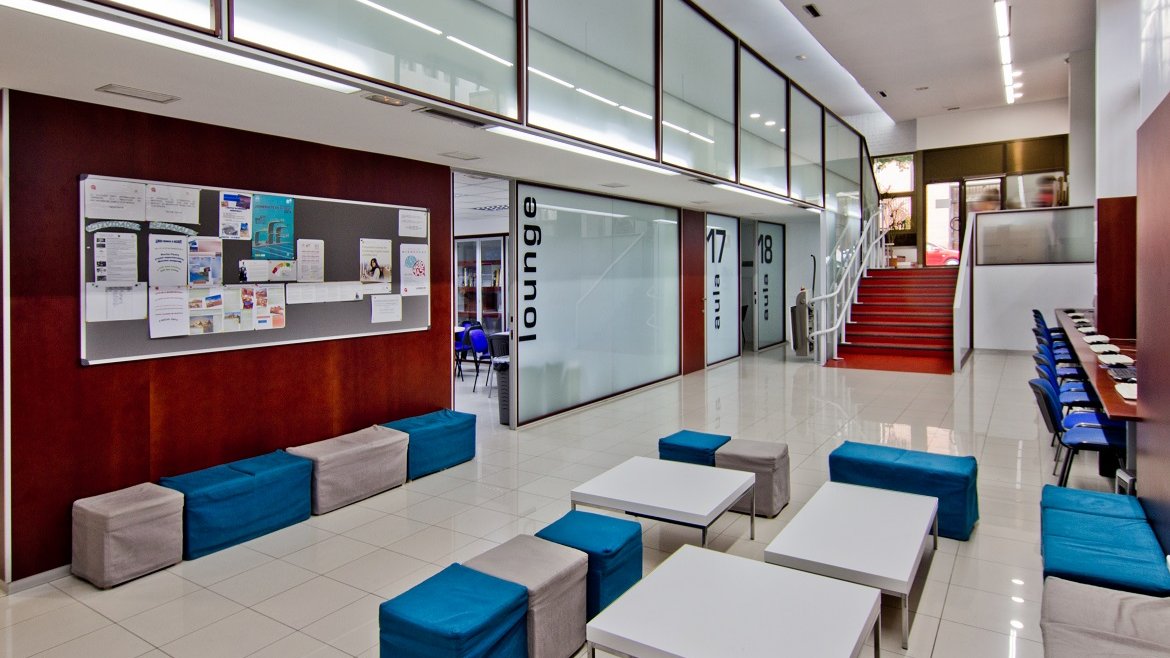 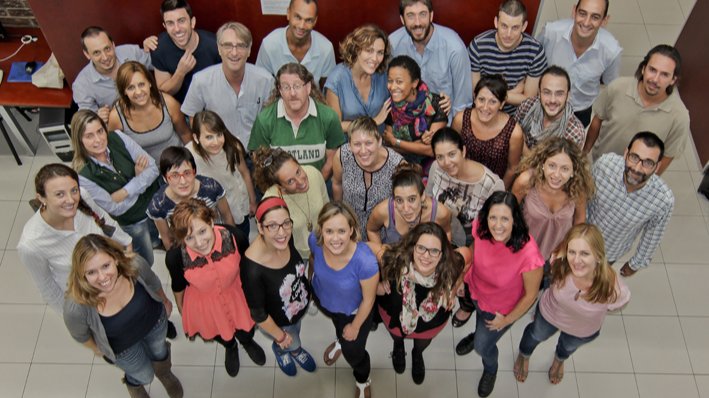 Calle el Bachiller 7, Valencia, España, from 12 to 18 ageDescriptionWhy choose this programInfrastructureSport infrastructureHobbies and clubsWhat else included in the program priceRecommended arrival cityВаленсияSample timetableFor booking please go to www.travelclass.org Course intensity15AccommodationResidenceRoom typeTwinBathroom facilitiesEn-suiteMealsBreakfast, Lunch and DinnerExcursions per week3Weekday excursions2Full day excursions1MorningAfternoonEveningDay 1Arrival Arrival HomestayDay 2LessonsTown tourHomestayDay 3LessonsActivitiesScavenger huntDay 4LessonsActivities HomestayDay 5LessonsLocal visit to Fine Arts Museum/Palace of Marqués de Dos Aguas/Bullfighting Museum/ football stadium HomestayDay 6LessonsLocal visit to Fine Arts Museum/Palace of Marqués de Dos Aguas/Bullfighting Museum/ football stadium HomestayDay 7Full-day excursion Full-day excursion Homestay